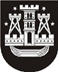 KLAIPĖDOS MIESTO SAVIVALDYBĖS TARYBASPRENDIMASDĖL LAIMOS SIREIKIENĖS SKYRIMO Į KlAIPĖDOS LOPŠELIO-DARŽELIO „ŽELMENĖLIS“ DIREKTORIAUS PAREIGAS2019 m. gruodžio 19 d. Nr. T2-354KlaipėdaVadovaudamasi Lietuvos Respublikos vietos savivaldos įstatymo 16 straipsnio 2 dalies 21 punktu, Lietuvos Respublikos korupcijos prevencijos įstatymo 9 straipsnio 8 dalimi, Lietuvos Respublikos švietimo įstatymo 59 straipsnio 1, 2 ir 3 dalimis, Lietuvos Respublikos valstybės ir savivaldybių įstaigų darbuotojų darbo apmokėjimo įstatymo 8 straipsnio 2 dalimi, 5 priedo VIII skyriaus 41, 45 punktais, Konkurso valstybinių ir savivaldybių švietimo įstaigų (išskyrus aukštąsias mokyklas) vadovų pareigoms eiti tvarkos aprašo, patvirtinto Lietuvos Respublikos švietimo ir mokslo ministro 2011 m. liepos 1 d. įsakymu Nr. V-1193 „Dėl Konkurso valstybinių ir savivaldybių švietimo įstaigų (išskyrus aukštąsias mokyklas) vadovų pareigoms eiti tvarkos aprašo patvirtinimo“, 46 punktu, Klaipėdos miesto savivaldybės biudžetinių įstaigų vadovų darbo apmokėjimo sistemos aprašu, patvirtintu Klaipėdos miesto savivaldybės tarybos 2018 m. rugsėjo 27 d. sprendimu Nr. T2-196 „Dėl Klaipėdos miesto savivaldybės biudžetinių įstaigų vadovų darbo apmokėjimo sistemos aprašo patvirtinimo“, atsižvelgdama į pretendentų Klaipėdos lopšelio-darželio „Želmenėlis“ direktoriaus pareigoms eiti atrankos komisijos 2019 m. lapkričio 19 d. protokolą Nr. ADM-548, Laimos Sireikienės 2019-12-06 prašymą Nr. R1-8348 „Dėl priėmimo į direktoriaus pareigas“ ir įvertinusi Lietuvos Respublikos specialiųjų tyrimų tarnybos 2019-12-03 rašte Nr. 4-01-10240 pateiktą informaciją, Klaipėdos miesto savivaldybės taryba nusprendžia:1. Skirti nuo 2020 m. sausio 7 d. Laimą Sireikienę Klaipėdos lopšelio-darželio „Želmenėlis“ direktore penkeriems metams iki 2025 m. sausio 6 d. įskaitytinai.2. Nustatyti Laimai Sireikienei nuo 2020 m. sausio 7 d. pareiginės algos pastoviosios dalies koeficientą – 9,92 baziniais dydžiais.3. Įgalioti Klaipėdos miesto savivaldybės merą Vytautą Grubliauską sudaryti terminuotą darbo sutartį su Laima Sireikiene.Savivaldybės merasVytautas Grubliauskas